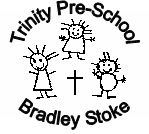 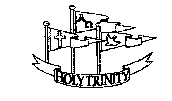 REGISTRATION FORMIf you would like your child to join our waiting list please return this form to Helen Seviour or Susan Greener in the church office or contact us by phone on 07706 652460.Child’s First Name(s) ………………………………………………………………………………Child’s Surname ………………………………………………………………………………………Date of Birth ………………………………………………     Boy/Girl ……………………….Parent/Carer Name …………………………………………………………………………………Address	…………………………………………………………………………………………………	…………………………………………………………………………………………………………	…………………………………………………………………………………………………………Postcode	………………………………………Telephone Number ………………………………………………………………………………….Email Address   …………………………………………………………………………………………      Signed (parent/carer) ………………………………………………. 	Date ………………….How did you hear about us? ……………………………………………………………………If there are places available for your child to attend the Pre-school you will usually be contacted a few months before their third birthday.  Please inform us if you move house within the Bradley Stoke area, or change telephone numbers – failure to do so could mean your child missing out on a place at Pre-school.